ACTIE EINDWERKENBTW aan 6% + extra korting van 10% !   Richtlijnen voor eindwerk/thesis/paper/gipBeste student,Beste studente,Ook tijdens deze (post)coronaperiode helpen wij je graag verder. Wij proberen dit in eerste instantie zoveel mogelijk online te doen. Hoe verloopt dit het eenvoudigst voor iedereen: gelieve onderstaand invulformulier zo nauwkeurig mogelijk naar ons terug te sturen, of de antwoorden in jouw mail mee te geven.Invulformulier eindwerkenGelieve uw keuze van printen en afwerken aan te duiden door het juiste vakje te kleuren.Naam : .............................................................................................................Adres : .............................................................................................................Telefoonnummer :..........................................................................................Aantal : ............................................................................................................Cover :  Voor- én achterblad			of		 Enkel voorblad Full-color kleur (op 300 gr wit papier)	of		 Zwart-wit (op 160 gr gekleurd papier)Inbinden : Met lijm en zwarte rug		of 		 Met ijzeren ringetjes zwart of 		 Met ijzeren ringetjes zilver Transparanten (plastic blad) voor/achterBinnenwerk Print : Full-color kleur	 		of 		 Zwart-wit Enkelzijdig printen 			of  		 Dubbelzijdig printenBij dubbelzijdig is het belangrijk dat je de juiste blanco pagina’s toevoegt. Indien dat vanuit Word moeilijk gaat, gelieve ons te laten weten welke pagina’s een blanco achterzijde nodig hebben.Extra opmerkingen:..............................................................................................................................................................................................................................................................................................................................................................................................................................................................................................................................................................................................................................................................................................................................................................................................................................................................................................................................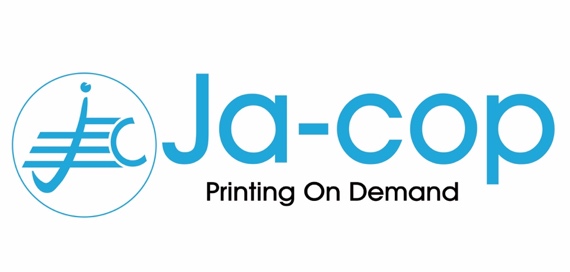 AUTEURSNOTADatum: .......................................................................................................................................Ondergetekende auteur: .....................................................................................................................................................Adres: ...............................................................................................................................................................................................................................................................................................................................................................................................................................................................Bestelt bij Ja-cop:  Brochure	 Eindwerk	 Cursus	 Misboekje	 Andere: .....................................................................................................................................Aantal: .........................................................................................................................................Voor een bedrag van :	.......................................	EURBTW 6%:			.......................................	EURTotaal:				.......................................	EURBELANGRIJK RICHTLIJNENHet bestand dien je als PDF door te sturen. Het moet ook ‘volledig’ zijn, i.e. zoals het er ook op papier moet uitzien. Bijvoorbeeld met blanco vellen inbegrepen!Mail het naar info@jacop.be of stuur het via www.wetransfer.com. Geen google drive!Voordat wij aan uw werk beginnen bevestigen we eerst de prijs via mail of telefoon.Ben je geïnteresseerd in meer specifieke of andere afwerkingen van je proef, vraag gerust naar meerdere opties met al dan niet bijgevoegde templates. Ga ook gerust eens kijken op www.createmybooks.com voor andere mogelijke covers. Deze bieden wij ook aan!Bij vragen/opmerkingen zijn wij steeds te bereiken op het nummer 03/899.34.04.Wij vragen minimum 1 werkdag om alles af te werken. Als alles klaar is, krijg je van ons een bericht om uw opdracht contactloos en veilig op te halen in lijn met de corona-maatregelen.Vergeet niet het 6% briefje ondertekend mee te brengen!Bij afhaling kan je betalen via Payconiq of Bancontact. Betalen via overschrijving kan enkel mits zakelijke factuur. In dit laatste geval is het BTW tarief van 6% echter niet geldig.Handtekening AuteurHandtekening Ja-cop